        学年第   学期《          》教案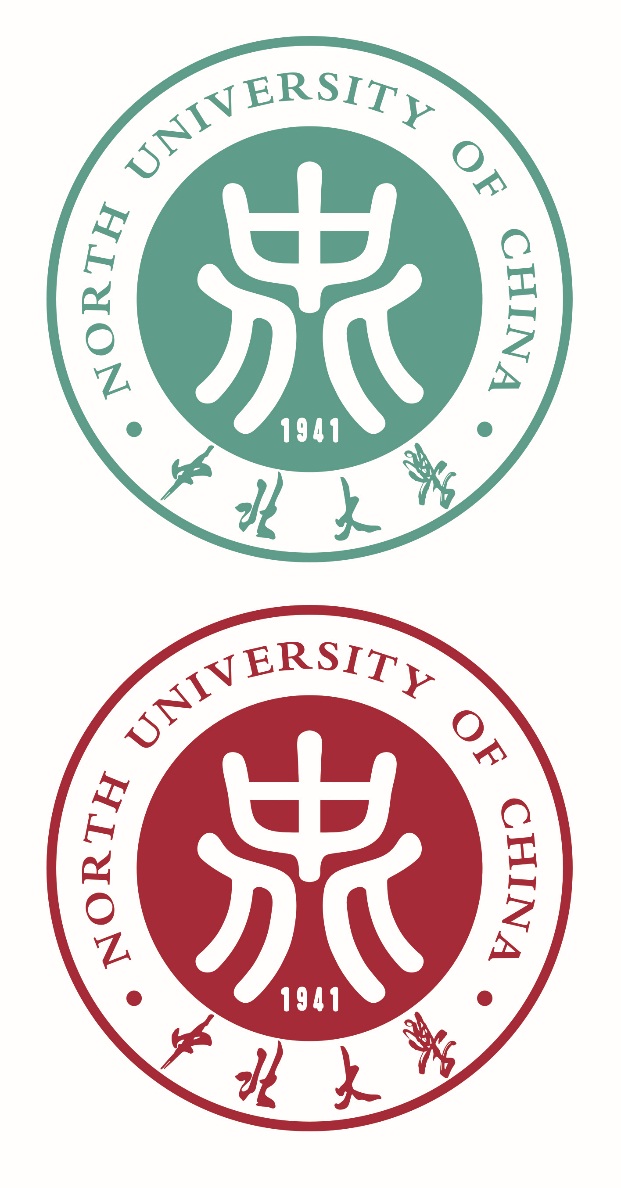 所属专业：           课程名称：           授课教师：           2020年7月注：1、教学过程体现“对分课堂”核心理念和四元构建；2、作业必须设置“亮、考、帮”；3、若为新开课程，教学反思可为包含思考细节的教学设计说明。授课对象授课对象课程类型所用教材所用教材参考书目参考书目授课章节授课章节授课时数教学辅助工具教学辅助工具教学辅助工具教学目标重难点分析重点重难点分析解决方法重难点分析难点重难点分析解决方法课程思政思政元素课程思政融入方法教学过程教学内容教学内容教学内容教学内容教学内容教学内容教学内容时间分配教学过程精讲设计作业布置教学反思